APPLICATION 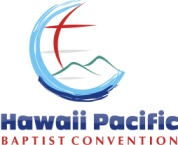 CHURCH PLANTING FUND (CPF)Monthly RecurringHawaii Pacific Baptist Convention2042 Vancouver Drive. Honolulu, HI 96822808/946-9581 (Phone); 941-2309 (Fax)Date ______________* This application must be completed by the representative of the local sponsoring church after congregational agreement for sponsorship.I. SENDING CHURCH: Church Name:__________________________________________________; Phone: _______________________Representative’s Name:___________________________________________;  Title: _________________________Email: _________________________________________________________; Cell #:________________________Mailing Address: ______________________________________; Physical Address:__________________________ Is this congregation affiliated with HPBC?    Yes    /    No      II. LOCAL SPONSOR CHURCH (IF NOT SAME WITH THE SENDING CHURCH)Church Name:__________________________________________________; Phone: _______________________Representative’s Name:___________________________________________;  Title: _________________________Email: _________________________________________________________; Cell #:________________________Mailing Address: ______________________________________; Physical Address:__________________________ Is this congregation affiliated with HPBC?    Yes    /    No      III. SUPPORTING PARTNER CHURCHES:1) Church Name:_________________________________________________; Phone:_______________________Representative’s Name:____________________________________________; Title:_________________________Email:__________________________________________________________; Cell #:________________________Is this congregation affiliated with the SBC?    Yes    /    No       ; Denomination if no:___________________________      2) Church Name:_________________________________________________; Phone:_______________________Representative’s Name:____________________________________________; Title:_________________________Email:__________________________________________________________; Cell #:________________________Is this congregation affiliated with the SBC?    Yes    /    No      ; Denomination if no: ___________________________3) If you have more supporting churches, please list below: Church Name:___________________________________________________;Church Name:___________________________________________________;Church Name:___________________________________________________;IV. FIELD PERSONNEL (CHURCH PLANTER):New Work Leader:________________________________________________; 	Position	______________________Mailing Address: _________________________________________________;	Phone 	______________________Email Address ___________________________________________________;	Cell #	______________________Possessing the USA Government-issued Working Permission in USA? Circle one:            Yes     /      No  V. NEW CONGREGATION:Name of New Congregation: _____________________________________________________________________ Phone:__________________________________;  Email Address:_______________________________________Starting Date _____________________________;  How many people start with?:___________________________ Website if applicable:_________________________________________Mailing Address: _______________________________________________________________ Physical Address:_______________________________________________________________VI. DEMOGRAPHIC SURVEY:Target Area _________________________________; 	Total Population of the Target Area: ___________________Target Group: 	Language 		___________________________________;		People Group: 		___________________________________; 	Age Group: 		___________________________________;	Socioeconomic status (Circle one): 	High          Middle High          Middle          Middle-Low          Low	Target Group Population in Target Area: _______________________How many other churches minister to this target group in target area _____________________________VII. CHURCH PLANTING PROCESS:  Choose a box that is applied to the most recent process of your church plant and type in it the date that the process started. For example, type the date that you started in the box of “Mission Process” as your most recent process is on mission process. 1) Church Planting Process2) FUNDING PROCESS: Type the start date in a box that represents your current church planting in process. Which process is your church plant currently going through? When did the process start? VIII. FINANCIAL NEED & SUPPORT:How much monthly funding is expected from HPBC/NAMB if needed?: __________________________How many months or year is it needed? Years? Months? ____________________________**Mandatory Requirement for the Funding Approval from NAMB: PLANTING PROJECTOR OF NAMB** Get on www.plantingprojector.com and complete all. Complete the pro-projector worksheet and send a copy to the church planting office, skang@namb.net.  IX. ENDORSEMENT OF THE LOCAL SPONSORING CHURCH:Date that your congregation decided to approve this sponsorship: ________________________________________Print your name writing this application:_________________________________________; Position:_____________Signature: ________________________________________________________________; Date:______________X. ENDORSEMENT OF ASSOCIATION:Name of Association: ___________________________________________________________________________This request discussed with Church Planter:         Yes    or        No		 Date: _______________________Director of Missions or Moderator: Print Name: _________________________________________________Signature: ___________________________________________________ Date: ______________________XI. PARTNERSHIP EXPECTATION*Please see the Appendix II and create your own PARTNERSHIP EXPECTATION document. After work, please erase the words “sample” and red words in [ ].  Contact Dawn, assistant to the Church Planting Office or Steven Kang, Director of Missions and Church Planting Ministry, at skang@hpbaptist.net or 808-946-9581 (ext. 330) as you need any assistance to complete this application. Appendix I: Strategic Ministry PlanI. Vision Statement:II. Strategic Goal:III. Strategies IV. Action Plan:V. Evaluation Plan for Strategic Progress: - How often do you evaluate? - What is the criteria for evaluation?- Who does evaluate with you?VII. One Year Goal (Please fill out with numbers in all below boxes as much as you can)Period of Year: From the ___________ day of (Month)_______________, 20______                          To     the ___________ day of (Month)_______________, 20______Appendix II. Partnership Guidelines [Sample]Partnership Guidelines[Note that this guideline is a sample created by HPBC. Please personalize the guideline Regarding the given situation and erase this note after your work is complete.]Purpose: To clarify the roles of all participants in the planting of a new church under the leadership and sponsorship of: (sponsoring church name) __________________________________________________.Objective: To establish a successful strategic partnership to facilitate the planting of a healthy, multiplying church with evangelistic passion, to be known as (name) ______________________________ Baptist Church, incorporating mutual participation, trust and ownership. The general objectives which we will mutually agree and strive to accomplish are:Establish mutually acceptable guidelines to which all participating entities will adopt.Commit to working relationships relative to ministry, support of missions, doctrinal beliefs, and accountability.Participate in monthly (or quarterly) meetings for prayer, encouragement, and evaluation of progress on strategy and accomplishment of goals.Responsibilities of Partners during the Partnership AgreementConcept of the Sponsorship:The sponsor church is accountable for the process of a new church plant to settle down as a new healthy, self-sustaining local, SBC church that continually grow and multiply disciples. Sponsor Church: Adopt the church plant as a body of HPBC affiliated sponsor churchBe accountable for the NAMB funding to the new church plantCoach the church plant to become a healthy, Missional, local, SBC churchWork alongside with the supporting churchesSupporting Churches:Support the new church plant by going, learning, telling, praying, sending and givingWork alongside with the sponsor churchChurch Planter and/or Church Planted:Cooperate with the sponsor church leadership in developing a strategic plan for the church plant.Commit to enthusiastically fulfilling all the functions of the new church (i.e., worship, evangelism, missions, ministry, discipleship, fellowship, etc.)Participate in the training and coaching/mentoring provided by the sponsor church, association, and/or state convention.Commit to planting a Southern Baptist church as defined by a balance of:Doctrine: Affirmation of SBC doctrinal teachings and beliefs as expressed in the current Baptist Faith & Message. Most churches will use “Baptist” in the church name. If “Baptist” is not used in the name, there must be a stated affiliation with the SBC in all the founding documents of the church [constitution and bylaws, articles of incorporation, etc.]Participation in Acts 1:8 Kingdom Missions: participate in mission causes through the Cooperative Program and local Association (it is expected a minimum of 10% of undesignated receipts be given) as well as extending missions’ involvement through associational, state, national and international missions’ offerings.Incorporate an intentional plan to multiply/reproduce annually by starting new Bible study units, ministries, and church plants.Submit a monthly report to sponsor church and copy all covenant participants.Participate in personal and event evangelism training provided by the association and/or state convention.Submit the Annual Church Profile (ACP) at the appropriate time.Demonstrate a working knowledge of Baptist distinctions including the doctrine and cooperative missions of the Southern Baptist Convention. To protect the pastor, neither he nor any member of his family will participate in the receiving, counting, depositing, or disbursing of church funds.The church planting pastor will lead his congregation towards achieving the projections (goals) set forth in the Application for Congregational Assistance; leading the congregation to have a weekly outreach strategy; set an evangelistic example by personally making a goal of at least six (6) evangelistic, cultivation visits per week as a full-time pastor and three (3) as a part-time pastor; initiate ongoing small group Bible studies and training; lead in a program of stewardship development and church budget promotion; and establish a relationship with a mentor for his personal growth.The new congregation commits to remain a cooperative Southern Baptist Church, and if for any reason ceases to do so or ceases to exist, transfers any ownership in land, buildings, or assets to the local Southern Baptist Association.Termination of This Partnership AgreementConditions in which any covenant partner can terminate participation in the agreement within 90 days:The Church Plant clearly departs from the doctrinal stance expressed in the current SBC Baptist Faith & Message. The Church Plant ceases to fulfill the commitment to participate in giving to Acts 1:8 Kingdom Missions according to the agreement upon percentages.The Church Plant constitutes as a church without the agreement of all covenant partners.The church plant significantly fails to live within the guidelines.Moral or ethical failure on the part of the new church planting pastor.Cooperating Entities may terminate this relationship for other reasons after consultation of all parties and an agreed upon time frame for termination.The inconveniences associated with multiple congregations in one facility, cultural differences, differing worship styles, or different models of outreach and ministry shall not be sufficient reason for termination of the relationship.The undersigned parties enter into a partnership, under the guidance of the Holy Spirit, to plant a new church. All agree the final authority and responsibility for the actions and activities of this new church plant rests primarily with the sponsor church and the church plant congregation.THE PARTNERS:Local Sponsoring Church:__________________________________Representative ____________________________________; __________________________________Date_____________                                                          Print Name                                                   SignatureNew Congregation: ________________________________________	Representative _____________________________________	; __________________________________Date ____________				Print Name			             Signature(A list of additional supporting churches may be attached)Association: ______________________________________________	Representative _____________________________________	; __________________________________Date ____________				Print Name			             SignatureHawaii Pacific Baptist Convention: Director ______________________________________	Date _______________If there are changes to the Partnership Covenant Agreement that have been agreed to by the potential partners, an addendum may be attached to this application. Addendum attached:	 Yes	      No		Dated ____________**In order for this application to be considered the above signatures MUST be on this document.**Engaging ProcessFellowship ProcessMission ProcessConstitution ProcessLaunching ProcessDeveloping & MultiplyingSelf-sustaining ProcessGoal AreasJan – MarApr – JunJul – SepOct - DecGeneral GoalGeneral GoalProfessions of FaithBaptismsTotal MembershipAverage Worship AttendanceAverage Bib. Study AttendanceSmall GroupsWeekly Designated OfferingWeekly non-designated offeringOther:Pre-Launching Process (if applicable):Pre-Launching Process (if applicable):Launching Group Membership(Or/And Core Group Membership)Churches that will partner with you to launch your churchPeople who will partner with you to launch your churchOther:Multiplying Process (if applicable):Multiplying Process (if applicable):Intentional Contact for Out-reachingBefore Gospel PresentationIntentional Gospel PresentationOutreaching Training AttendeesDiscipleship Training AttendeesLeadership Training AttendeesPartnership Training AttendeesChurch Planting Training AttendeesPeople who will be mobilized for MissionsOthers